Momentum Campus Ministries (MCM)Information and Application for Micah House Thank you so much for your interest in our ministry house! We are excited that you would consider living on mission with us. Here is some information about MCM Campus Ministries and what being a resident involves, as well as the application you will need to fill in to join us.MCM MissionBe an incredible community where people experience Jesus and his transformation in their lives. MCM StrategyTo fulfill our mission we build community, build disciples, and build leaders.MCM ValuesCommunity We will create a community where people feel cared for, valued and part of the family.We will cultivate deep relationships of authenticity and accountability.Discipleship We will help people connect deeply with God.We will help people flourish as followers of Jesus.LeadershipWe will invest in the next generation by loving them, leading them, and learning from them.We will inspire the next generation to be exceptional leaders who step more fully into their mission in life.MCM Ministry HousesOur ministry houses are homes for students where they will be intentionally discipled and mentored in the ways of following Jesus and living out his mission for the world.   We currently have three houses associated with Queens University – Geneva House which is a residency/ministry headquarter hybrid and two Missional Houses which are residence only spaces, and we are launching Micah house in Peterborough to support Trent University campus ministry in 2023. Expectations Living in an MCM ministry house means that each resident commits to:Being an authentic follower of Jesus who seeks to live out God’s mission.Investing in their housemates by:Caring for each other’s emotional, spiritual, and physical needs.Serving each other by doing household duties.Joining each other on a discipleship journey designed to help you go deep with God, go deep with others and to go out and live missionally. This includes a weekly discipleship group (huddle), missional living, and being mentored in the ways of following Jesus and living out his mission.Providing leadership within our community. Residents are ministry leaders of MCM whose area of responsibility is their house as well as additional roles that they choose to lead in. 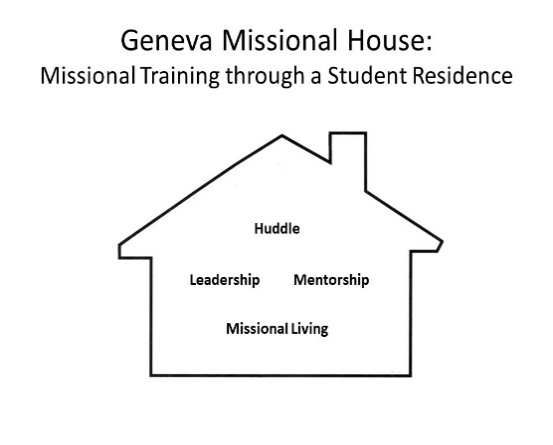 What is a Missional House?Missional Houses are loving, living spaces for students where they will be intentionally discipled in the ways of following Jesus and living out his mission for the world. These houses serve as a lighthouse within their neighbourhoods, where residents work in community with one another to grow as Christ-followers in every way. Missional House residents place a high value on investing in others and pursuing deep community with one another. They value being caring, open, authentic, respectful, reliable, and strive to have a growth mindset. They engage in regularly scheduled learnings and focused activities designed to help them grow as a follower of Jesus and practice His mission together. Expectations of a Missional House Resident:Be an authentic follower of Jesus, seeking to live out His mission both as an individual and in partnership with the Missional House Resident teamEnrol in a Huddle group to continually seek a better relationship with Jesus.Maintain housekeeping duties to a high standard of excellence, in service to one another.Care for the emotional, spiritual and physical needs of fellow residents.Participate in regular shared missional activities that focus on going deep with God, each other and going out on mission.Qualities of a Missional Resident:Hospitality to all who may enter the house.Willingness to be taught and mentored.Motivation to resolve conflict with other residents to ensure a safe and healthy home environment.Openness to learning and developing missional living skills .Place a high value on authenticity, respect, integrity, honesty and trust.Application for Micah House PeterboroughName: 					   		Field of Study:Year of Study:		Phone:Email:Current Address:Home Address:Citizenship:Reflection Questions: (Please answer the following questions to the best of your ability.)Why do you want to live in a ministry house? What would make you the most excited about living there? What would make you the most unsure?Focusing on the last 2 years, how would you describe your relationship with God? How can we help you flourish this year? How can you help others flourish in living intentionally this year?What are your greatest strengths and how could you use those in your role as a resident?What are your greatest weaknesses and how do you think those could impact your role as a resident?Is there anything else that would be helpful for us to know?Please provide the following references who have known you for at least 1 year:Character/Spiritual Reference 		Name:					Role:					Phone: 					Email:				Residence Reference		Name:					Role:					Phone: 					Email:	Applicant’s Signature:Date:Please submit applications to micahhouse989@gmail.com 